Assessment Guidance Risk AssessmentRisk AssessmentRisk AssessmentRisk AssessmentRisk AssessmentRisk Assessment for the activity ofBunfight and other Freshers’ period promotional events; committee and writer’s meetingsBunfight and other Freshers’ period promotional events; committee and writer’s meetingsDate5th Sept 2018Club or SocietyWessex SceneAssessorIvan Morris Poxton - EditorIvan Morris Poxton - EditorPresident or Students’ Union staff memberSigned offPART A PART A PART A PART A PART A PART A PART A PART A PART A PART A PART A (1) Risk identification(1) Risk identification(1) Risk identification(2) Risk assessment(2) Risk assessment(2) Risk assessment(2) Risk assessment(3) Risk management(3) Risk management(3) Risk management(3) Risk managementHazardPotential ConsequencesWho might be harmed(user; those nearby; those in the vicinity; members of the public)InherentInherentInherentResidualResidualResidualFurther controls (use the risk hierarchy)HazardPotential ConsequencesWho might be harmed(user; those nearby; those in the vicinity; members of the public)LikelihoodImpactScoreControl measures (use the risk hierarchy)LikelihoodImpactScoreFurther controls (use the risk hierarchy)Slips or tripsIndividuals may be injured if they trip over objects or slip on spillages. Injuries could range from cuts/bruises to concussion.Committee members/attendees who slip or trip.Moderate (3)Unlikely (2)5Making individuals aware of hazards which are present.Keep walkways clean and clear.Ensure hazards are clearly visible.Rare (1)Minor (2)3Ensure people clean up after themselves and do not leave objects in unsuitable, hazardous places.Manual handling of society paperwork & otherPapercuts, back strain with heavier lifting and carryingCommittee members.Rare (1)Trivial-insignificant (1)2Ensure heavier loads are split up and between people.Ensure loads are placed in easy to reach and visible locations.Rare (1)Trivial-insignificant (1)2Train/Remind participating individuals of manual handling ‘How To’s’.Door slammingTrapped fingers and feet.Committee members for committee meetings; attendees to writers/illustrator meetingsRare (1)Minor (2)3Ensure the door is held open either manually or by chair/other steadfast object during start and end of meetings.Rare (1) Minor (2)3In case of Fire in MarqueeBurns, respiratory problems, potential loss of lifeMembers/attendeesRare (1)Severe (5)6Ensure no smoking or other actions which could risk starting a fire.Locate at beginning of day nearest emergency exits.Rare (1)Severe (5)6Ensure emergency exit routes are clear, visible and known to all.PART B – Action PlanPART B – Action PlanPART B – Action PlanPART B – Action PlanPART B – Action PlanPART B – Action PlanPART B – Action PlanPART B – Action PlanRisk Assessment Action PlanRisk Assessment Action PlanRisk Assessment Action PlanRisk Assessment Action PlanRisk Assessment Action PlanRisk Assessment Action PlanRisk Assessment Action PlanRisk Assessment Action PlanPart no.Action to be taken, incl. CostBy whomTarget dateTarget dateReview dateOutcome at review dateOutcome at review date1 (Slips/trips)Keeping walkways clean and clear; ensuring hazardous items are visible.Present Committee members24th, 26th,28th, 29th September, 2nd October24th, 26th,28th, 29th September, 2nd October7th October2 (Manual handling) Ensure loads are split up between people and placed in easily accessible, visible places.Present Committee membersN/A / OngoingN/A / OngoingN/A / Continuous3 (Door slamming)Ensure door is held open for writers’/committee meetings, either by person, or immovable object.Editor/Deputy Editor/leading Committee memberN/A / OngoingN/A / OngoingN/A / Continuous4 (In case of Fire)Familiarise oneself with nearest emergency exits and appropriate assembly points in case of necessary evacuation.All committee members.24th, 26th,28th, 29th September, 2nd October24th, 26th,28th, 29th September, 2nd October7th OctoberResponsible committee member signature:  Responsible committee member signature:  Responsible committee member signature:  Responsible committee member signature:  Responsible committee member signature:  Responsible committee member signature:Responsible committee member signature:Responsible committee member signature:Print name: Ivan Morris PoxtonPrint name: Ivan Morris PoxtonPrint name: Ivan Morris PoxtonPrint name: Ivan Morris PoxtonDate: 5th September 2018Print name:Print name:DateEliminateRemove the hazard wherever possible which negates the need for further controlsIf this is not possible then explain whySubstituteReplace the hazard with one less hazardousIf not possible then explain whyPhysical controlsExamples: enclosure, fume cupboard, glove boxLikely to still require admin controls as wellAdmin controlsExamples: training, supervision, signagePersonal protectionExamples: respirators, safety specs, glovesLast resort as it only protects the individualLIKELIHOOD5510152025LIKELIHOOD448121620LIKELIHOOD33691215LIKELIHOOD2246810LIKELIHOOD11234512345IMPACTIMPACTIMPACTIMPACTIMPACTImpactImpactHealth & Safety1Trivial - insignificantVery minor injuries e.g. slight bruising2MinorInjuries or illness e.g. small cut or abrasion which require basic first aid treatment even in self-administered.  3ModerateInjuries or illness e.g. strain or sprain requiring first aid or medical support.  4Major Injuries or illness e.g. broken bone requiring medical support >24 hours and time off work >4 weeks.5Severe – extremely significantFatality or multiple serious injuries or illness requiring hospital admission or significant time off work.  LikelihoodLikelihood1Rare e.g. 1 in 100,000 chance or higher2Unlikely e.g. 1 in 10,000 chance or higher3Possible e.g. 1 in 1,000 chance or higher4Likely e.g. 1 in 100 chance or higher5Very Likely e.g. 1 in 10 chance or higher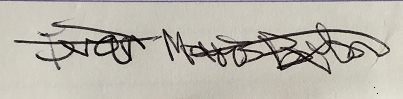 